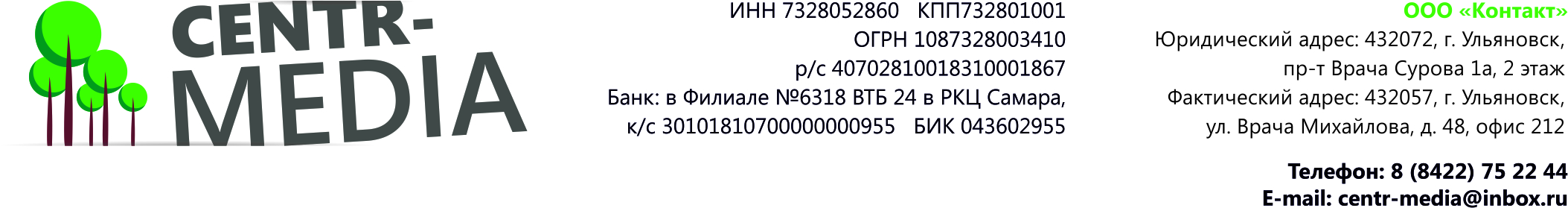 Полное наименование предприятияОбщество с ограниченной ответственностью  «Контакт»Сокращенное наименование предприятияООО «Контакт»ИНН7328052860КПП732801001Адрес предприятия юридический432072, Российская Федерация, Ульяновская область, город Ульяновск, пр-т. Врача Сурова, д.1аАдрес предприятия  почтовый (фактический)432057, Российская федерация, Ульяновская область, город Ульяновск, ул. Врача Михайлова, д. 48, офис 212Банковские реквизитыР/с 40702810018310001867В № 6318 ВТБ 24 (ПАО) г. СамараК/с 30101810700000000955БИК 043601955Тел.+7(8422)58-22-44; +7-937-275-22-44ОГРН1087328003410Адрес электронной почтыcentr-media@inbox.ruГенеральный директорНиколаев Владимир Николаевич(Действует на основании Устава)Главный бухгалтерНиколаев Владимир Николаевич